xxxOd:	xxxOdesláno:	středa 13. prosince 2023 11:16Komu:	xxxKopie:	xxxPředmět:	Potvrzená objednávka č. 3610004797Přílohy:	3610004797_signed.pdfDobrý den,v příloze Vám zasílám potvrzenou objednávku. Děkuji a přeji hezký den.xxx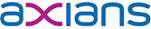 Axians Czech Republic s.r.o.V Parku 2316/12, 148 00 Praha 4 - ChodovTel: xxxXxxwww.axians.cz1